BLUE GOOSE NATIONAL CAPITAL POND SUPERVISOR OF THE FLOCK ANNUAL REPORT 5/18/17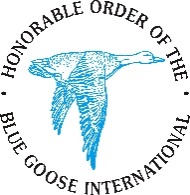 2016 September Members Only and Initiation Meeting: Union Jacks in Columbia.	24 Ganders in attendance plus 3 new initiates and 2 renewing (29 total)2016 October Social Meeting: Crab Feast at Nick’s Fish House	90 People in attendance2016 November Rush Party: Dave & Busters (Bowling Alley)	30 People in attendance plus 11 prospective new members (41 total)2016 December John Brenner Holiday Luncheon:  Martin’s Crosswinds in Greenbelt	175 People in attendance2017 January Members Only Meeting with initiations:  The Blue Dolphin in Crofton	54 Ganders in attendance plus 13 new initiates2017 February Charity Month: Volunteered at The Maryland Food Bank	17 People in attendance2017 March Joint Meeting with The Southern Maryland Puddle: The Rod & Reel	Doc’s for Life presentation2017 April Fundraiser: A Day at the Races at Laurel Race Track	73 People in attendance and proceeds to The Brooklyn Boys & Girls Club 2017 May Members Only and Initiation Meeting: Libations Tavern Millersville	17 Ganders in attendance plus 7 new initiates (24 total)2017 June: Annual Golf Outing on June 12, 2017